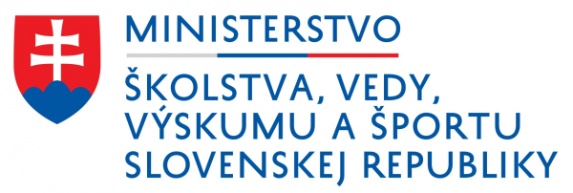 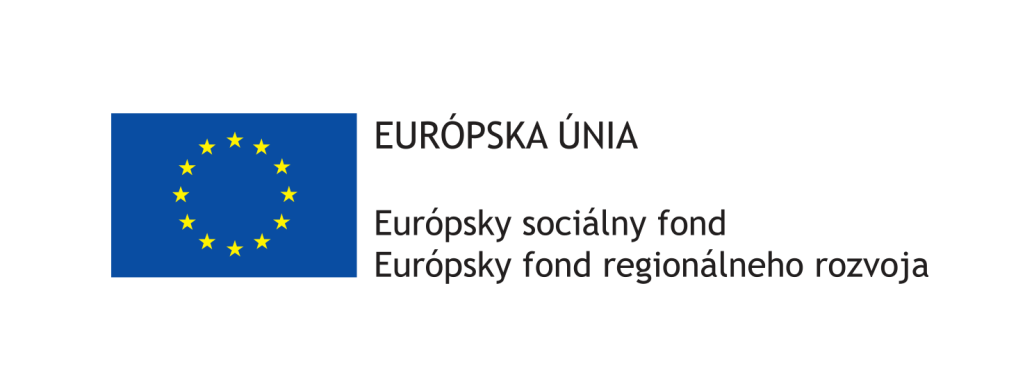 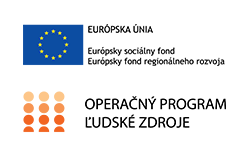 Tento projekt sa realizuje vďaka podpore z Európskeho sociálneho fondu a Európskeho fondu regionálneho rozvoja v rámci Operačného programu Ľudské zdroje:Čitateľská, matematická a prírodovedná gramotnosť                        v základnej škole" - OPLZ-PO1/2018/DOP/1.1.1-01Dopytovo orientovaný projekt prebiehajúci od 1.1.2019 do 31.12.2020Prijímateľ: Základná škola, Školská 389, SačurovITMS kód projektu   312011Q761www.esf.gov.sk                www.minedu.sk            https://zssacurov.edupage.sk/